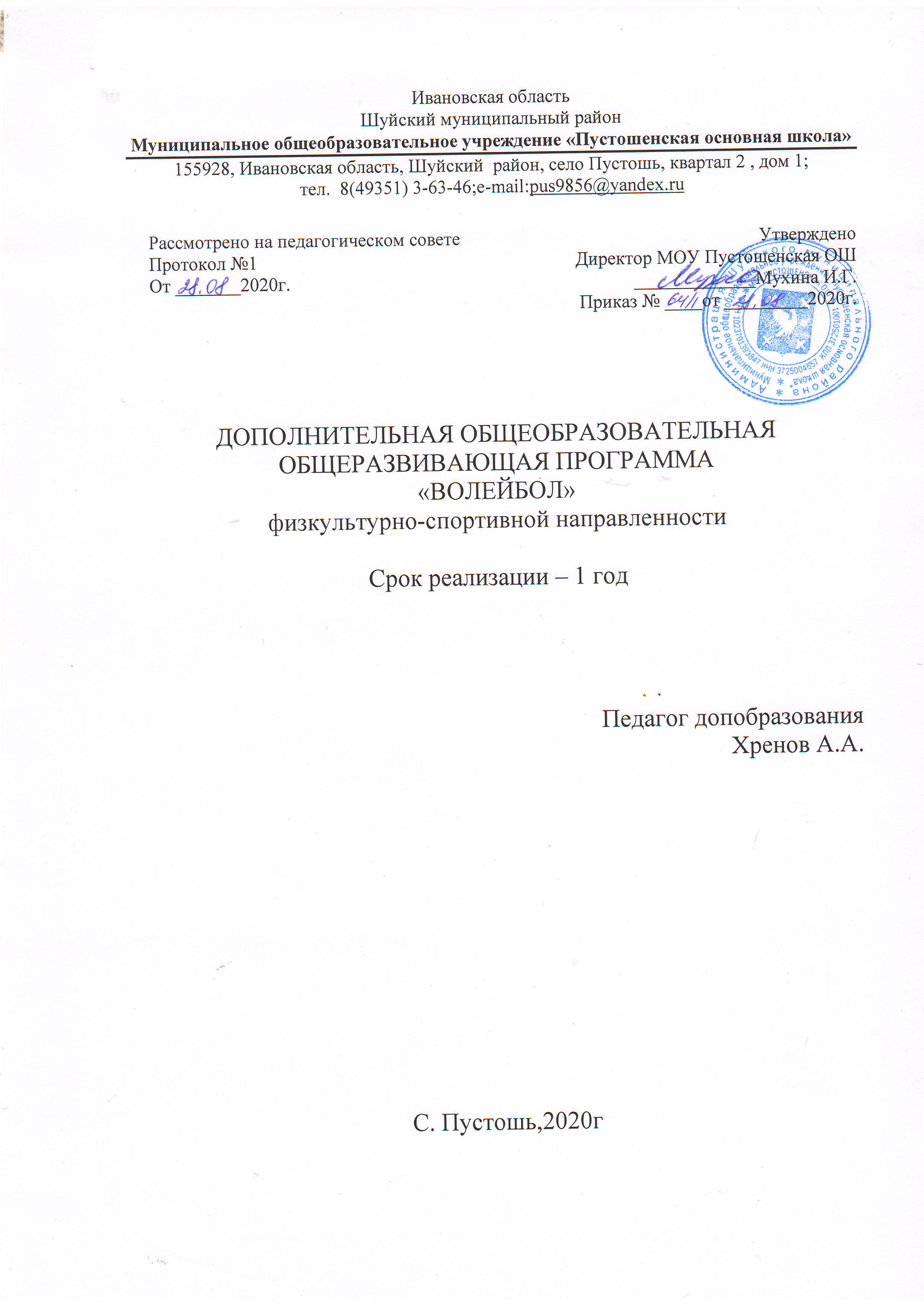 Пояснительная записка.Волейбол - один из самых популярных видов спорта среди учащихся старших классов школы Соревнования по волейболу включены в план спортивно – массовых и оздоровительных мероприятий школы, проводится первенство Шуйского района по волейболу. Занятия по волейболу – весьма эффективное средство укрепления здоровья и физического развития. При правильной организации занятий волейбол способствует укреплению костно–мышечного аппарата и совершенствованию всех функций организма. Современный волейбол-вид спорта, требующий от ученика атлетической подготовки и совершенного овладения технико- тактическими навыками игры.Рабочая учебная программа составлена на основе учебной программы «Комплексная программа физического воспитания учащихся 5–9 классов» (В. И. Лях, А. А. Зданевич. – М.: Просвещение, 2005г.) и рассчитана на 1год обучения.Цель занятий – приобщение учащихся к здоровому образу жизни, формирование сборной команды школы для участия в первенстве района по волейболу.    Задачи:образовательные:1 - формирование знаний и умений по организации самостоятельных занятий	по волейболу; 2 - совершенствование технико-тактических действий игры в волейбол;оздоровительные:- повышение функциональных возможностей основных систем организма;- совершенствование двигательных функций и повышение общей работоспособности; 3 - развитие основных физических качеств;- укрепление здоровья;- совершенствование телосложения и гармоничное развитие физиологических функций.воспитательные: воспитание трудолюбия, целеустремленности, чувства коллективизма.Формы и режим занятий.Формы обучения: учебно-тренировочное занятие (фронтальный, групповой, поточный), учебно- тренировочная игра в волейбол.Оценка практической подготовленности по контрольным упражнениям.Формы подведения итогов реализации дополнительной образовательной программы.По окончании курса учащийся получит возможность владеть понятиями «Техника игры», «Тактика игры», знать правила игры, владеть основными техническими приемами, применять полученные знания в игре и организации самостоятельных занятий волейболом, сформировать первичные навыки судейства. Основной формой подведения итогов является соревнование.Программный материалКалендарно- тематическое планирование спортивной секции «Волейбол».Требования к учащимся.Учащиеся должны знать:1. Правила, организация и проведение соревнований по волейболу.Учащиеся должны уметь:Проводить разминку тренировочного занятия.Применять в игре изученные технико-тактические действия в нападении и защите.Использованная литература:- Комплексная программа по физическому воспитанию. 5-11 классы под редакцией В. И. Лях и А. А. Зданевич. Москва. «Просвещение» 2008г.- Государственная программа Министерства образования и науки РФ по Физической культуре для профильного обучения. Москва. Просвещение. 2010г. 3 – О.Чехов «Основы волейбола» Москва. «Физическая культура и спорт» 2008г. 4 – В.И.Лях «Физическая культура. 10-11 классы». Москва. Просвещение.2007г.Основы знаний
Правила   игры   в   волейбол.                 Организация   и судейство соревнований по волейболу. Жестикуляция судей. Правила техники безопасности при занятиях волейболом. Технико-тактические действия в защите и в нападении.Освоение техники  передвиженийСтойка игрока. Перемещения в стойке приставными шагами боком, лицом и спиной вперед. Ходьба, бег и выполнение заданий (сесть на пол, встать,подпрыгнуть и т. д.)
Освоение техники приемов и передач мяча
Передачи мяча сверху и снизу двумя руками на месте и после перемещений. Передачи над собой, перед собой. Во встречных колоннах через сетку с переходом в конец противоположной колонны.Освоение техники подачи мяча и приема подач.Верхняя прямая подача через сетку из-за лицевой линии. Верхняя прямая подача на количество попаданий на противоположную площадку. Приемподачи через сетку.
Освоение техники прямого нападающего удара
Прямой нападающий удар после подбрасывания мяча партнером. Нападающий удар с разбега из зоны 2, 4 с передачи мяча игроком из зоны 3.Овладение техникой защитных действий
Блокирование нападающего удара (индивидуальное и групповое). Страховка.Овладение тактикой игры в нападении.
Выполнение подач в определенные зоны. Групповые действия – взаимодействие игроков зоны 6 с игроком зоны 3, а игрока зоны 3 с игроком зоны 2 и 4. Командные тактические действия через игрока передней линии без изменения позиций игроков.Овладение тактикой игры в защите
Выбор способа приема мяча. Взаимодействие игроков задней линии с игроками передней линии. Система игры в защите «углом вперед».Овладение игрой и развитие психомоторных способностей.
Учебная    игра    в    волейбол    с   заданиями.Учебно-тренировочная                   игра. Товарищеские встречи со сборными командами близлежащих школ.Овладение организаторскими способностями
Организация и судейство учебно-тренировочных игр, соревнований между классами. Проведение разминки тренировочных занятий.Продолжительность занятияПериодичность в неделюКоличество часов в неделюКоличество часов в год2 часа1 раза в неделю2часа72 часаТехническийКонтрольныевозраст , летОценкаприемупражнениямальчикимальчикимальчикимальчикидевочкидевочкидевочкидевочкиприемупражнениявысокийВыше среднегосреднийнизкийвысокийВыше среднегосреднийнизкийI. Передача1. Поточная передача1143214321мячамяча двумя руками сверху в стенку с расстояния 3 м (кол-1213147912569345123679457334123во раз).2. Передача мяча1132103210двумя руками сверху1254214321с собственногонабрасывания иззоны 6 в кольцодиаметром 1 м,установленное в зоне3 (10 попыток)3. Передача мяча1143214321двумя руками сверху1265325432из зоны4 через сеткув квадрат3х3 м,расположенный взоне 6; мячпредварительнопередан из зоны 3 (10попыток)4. Передача мяча13141516174666735555233331222235556244451233301222двумя руками сверху13141516174666735555233331222235556244451233301222из зоны 3 в кольцо,13141516174666735555233331222235556244451233301222установленное в зоне131415161746667355552333312222355562444512333012224, с предварительной13141516174666735555233331222235556244451233301222передачи мяча из13141516174666735555233331222235556244451233301222зоны 5 (10 попыток)131415161746667355552333312222355562444512333012225. Передача мяча1354324321двумя руками сверху1465325432в прыжке из зоны 4,через сетку в квадрат3х3 м,расположенный улицевой линии в зоне6, с предварительнойпередачи мяча иззоны 3 (10 попыток)6. Передача мяча1543213210двумя руками сверхуиз зоны 2 в кольцо,16174534221144332211установленное в зоне4, предварительнойпередачи мяча иззоны 6 (10 попыток)7. Передача мяча1554324321двумя руками сверхув прыжке из зоны 416175745342245342312через сетку впрямоугольник 2х3 м,расположенный улицевой линии в зоне6, предварительнойпередачи мяча иззоны 3 (10 попыток)II. Подача1. Нижняя прямая1174316431мячаподача в пределы1286427532площадки (10попыток)2. Нижняя прямая1143214310подача на точность1264325421(по 5 попыток влевую и правуюполовину площадки)3. Верхняя прямая1385326432подача в пределы1497537542площадки (10попыток)4. Верхняя прямая1354214321подача на точность1465325421(по 5 попыток влевую и правуюполовину площадки)5. Верхняя прямая1565325421подача на точность позаданию (по 516177856443356443322попыток в левую иправую половинуплощадки)6. Верхняя боковая1554214321подача в пределыплощадки (1016177867452356352312попыток)Технический приемКонтрольные упражненияВозраст летОценкаОценкаОценкаОценкаОценкаОценкаОценкаОценкаТехнический приемКонтрольные упражненияВозраст летмальчикимальчикимальчикимальчикидевочкидевочкидевочкидевочкиТехнический приемКонтрольные упражненияВозраст летвысокийВыше среднегосреднийнизкийвысокийВыше среднегосреднийнизкийОсновнаянаправленность1-ый год обучения1-ый год обучения2-ой год обучения2-ой год обученияОсновы знанийПравила	игры   в   волейбол.	Организация   и	судейство	соревнований поволейболу. Жестикуляция судей. Правила техники безопасности при занятиях волейболом. Технико-тактические действия в защите и в нападении.Правила	игры   в   волейбол.	Организация   и	судейство	соревнований поволейболу. Жестикуляция судей. Правила техники безопасности при занятиях волейболом. Технико-тактические действия в защите и в нападении.Правила	игры   в   волейбол.	Организация   и	судейство	соревнований поволейболу. Жестикуляция судей. Правила техники безопасности при занятиях волейболом. Технико-тактические действия в защите и в нападении.Освоение техникойпередвиженийСтойка игрока. Перемещения в стойке приставными шагами боком, лицом и спиной вперед. Ходьба, бег и выполнение заданий (сесть на пол, встать,подпрыгнуть и т. д.)Стойка игрока. Перемещения в стойке приставными шагами боком, лицом и спиной вперед. Ходьба, бег и выполнение заданий (сесть на пол, встать,подпрыгнуть и т. д.)Стойка игрока. Перемещения в стойке приставными шагами боком, лицом и спиной вперед. Ходьба, бег и выполнение заданий (сесть на пол, встать,подпрыгнуть и т. д.)Освоение техники приемов и передач мячаПередачи мяча сверху и снизу двумя руками на месте и после перемещений. Передачи над собой, перед собой. Во встречных колоннахчерез сетку с переходом в конец противоположной колонны.Передачи мяча сверху и снизу двумя руками на месте и после перемещений. Передачи над собой, перед собой. Во встречных колоннахчерез сетку с переходом в конец противоположной колонны.Передачи мяча в прыжке через сетку. Передачи мяча сверху и снизу стоя боком, спиной к цели. Передачи мяча в парах в движении. Передачи вчетверках с перемещением из зоны 6 в зоны 3, 2 и из зоны 6 в зоны 3,4.Передачи мяча в прыжке через сетку. Передачи мяча сверху и снизу стоя боком, спиной к цели. Передачи мяча в парах в движении. Передачи вчетверках с перемещением из зоны 6 в зоны 3, 2 и из зоны 6 в зоны 3,4.Освоение техники подачи мяча и приема подач.Верхняя прямая подача через сеткуиз-за лицевой линии. Верхняя прямая подача на количество попаданий на противоположную площадку. Приемподачи через сетку.Верхняя прямая подача через сеткуиз-за лицевой линии. Верхняя прямая подача на количество попаданий на противоположную площадку. Приемподачи через сетку.Верхняя прямая подача на количество попаданий, указанным зонам.Верхняя прямая подача в прыжке. Прием подачи в зону 3.Верхняя прямая подача на количество попаданий, указанным зонам.Верхняя прямая подача в прыжке. Прием подачи в зону 3.Освоение техники прямого нападающего удараПрямой нападающий удар после подбрасывания мяча партнером. Нападающий удар с разбега из зоны 2, 4 с передачи мяча игроком из зоны 3.Прямой нападающий удар после подбрасывания мяча партнером. Нападающий удар с разбега из зоны 2, 4 с передачи мяча игроком из зоны 3.Нападающий удар с разбега из зоны 6 с передачи мяча из зоны 2, 4.Прямой нападающий удар при встречных передачах.Нападающий удар с разбега из зоны 6 с передачи мяча из зоны 2, 4.Прямой нападающий удар при встречных передачах.Овладение техникой защитныхдействийБлокирование нападающего удара (индивидуальное и групповое). Страховка.Блокирование нападающего удара (индивидуальное и групповое). Страховка.Блокирование нападающего удара (индивидуальное и групповое). Страховка.Овладение тактикой игры в нападении.Выполнение подач в определенные зоны. Групповые действия – взаимодействие игроков зоны 6 с игроком зоны 3, а игрока зоны 3 с игроком зоны 2 и 4. Командные тактические действия через игрокапередней линии без изменения позиций игроков.Выполнение подач в определенные зоны. Групповые действия – взаимодействие игроков зоны 6 с игроком зоны 3, а игрока зоны 3 с игроком зоны 2 и 4. Командные тактические действия через игрокапередней линии без изменения позиций игроков.Командные тактические действия через игрока передней линии с изменением позиций игроков.Командные тактические действия через игрока передней линии с изменением позиций игроков.Овладениетактикой игры в защитеВыбор способа приема мяча. Взаимодействие игроков задней линии с игроками передней линии. Система игры в защите «углом вперед».Выбор способа приема мяча. Взаимодействие игроков задней линии с игроками передней линии. Система игры в защите «углом вперед».Выбор способа приема мяча. Взаимодействие игроков задней линии с игроками передней линии. Система игры в защите «углом вперед».Овладение игрой и развитие психомоторныхспособностей.Учебная	игра	в	волейбол	с	заданиями.	Учебно-тренировочная	игра. Товарищеские встречи со сборными командами близлежащих школ.Учебная	игра	в	волейбол	с	заданиями.	Учебно-тренировочная	игра. Товарищеские встречи со сборными командами близлежащих школ.Учебная	игра	в	волейбол	с	заданиями.	Учебно-тренировочная	игра. Товарищеские встречи со сборными командами близлежащих школ.Овладениеорганизаторскими способностямиОрганизация и судейство учебно-тренировочных игр, соревнований между классами. Проведение разминки тренировочных занятий.№ п.п.ТемазанятийКол – во часовЭлементы содержания.Дата проведе ния1.Техника перемещений.2 ч.Инструктаж по Т.Б. на занятиях. Стойка волейболиста. Перемещения в стойке волейболиста приставными шагами боком, лицом и спиной вперед.2.Прием. Передача Подача мяча.2 ч.Передача мяча двумя руками сверху на месте. Передачамяча над собой. Прием мяча двумя снизу. Нижняя пряма подача. Учебная игра в волейбол.2.Прием. Передача Подача мяча.2ч.Передача мяча двумя руками сверху после перемещений. Передачи сверху у стены. Нижняя прямая подача. Приеммяча двумя снизу. Учебная игра в волейбол.2.Прием. Передача Подача мяча.2 ч.Передача мяча двумя руками сверху во встречных колоннах с переходом в конец противоположной колонны. Передачи мяча сверху стоя спиной к цели.Нижняя прямая подача. Прием мяча двумя снизу. Учебна игра в волейбол.2.Прием. Передача Подача мяча.2чПередачи мяча сверху стоя спиной к цели. Передачи мяча в прыжке. Нижняя прямая подача. Прием мяча двумяснизу с подачи. Учебная игра в волейбол.2.Прием. Передача Подача мяча.2 ч.Передачи мяча сверху двумя руками и снизу двумя руками в различных сочетаниях. Передачи мяча сверху и снизу с перемещением. Нижняя прямая подача. Приеммяча двумя снизу с подачи. Учебная игра в волейбол2.Прием. Передача Подача мяча.2 ч.Верхняя прямая подача. Передачи мяча в парах в движении. Передачи в четверках с перемещением из зоны 6 в зоны 3, 2 и из зоны 6 в зоны 3, 4. Учебная игра вволейбол.2.Прием. Передача Подача мяча.2 ч.Верхняя прямая подача Передачи мяча сверху двумя руками и снизу двумя руками в различных сочетаниях.Учебная игра в волейбол.2.Прием. Передача Подача мяча.2 ч.Верхняя прямая подача. Прием мяча с подачи. Передачимяча сверху двумя руками и снизу двумя руками в различных сочетаниях. Учебная игра в волейбол.2.Прием. Передача Подача мяча.4 ч.Верхняя прямая подача с вращением. Передача из зон 1,6,5 в зону 3. . Прием мяча с подачи. Учебная игра вволейбол.2.Прием. Передача Подача мяча.4 ч.Верхняя прямая подача с вращением. Прием мяча с подачи в зону 3. Передача из зон 1, 6, 5 в зону 3 с приема подачи. Вторая передача из зоны 3 в зоны 2, 4. Учебно –тренировочная игра в в волейбол.2.Прием. Передача Подача мяча.4 ч.Верхняя прямая подача в прыжке. Учебно –тренировочная игра в волейбол.2.Прием. Передача Подача мяча.4 ч.Верхняя прямая подача в прыжке. Прием мяча с подачи взону 3. Учебно – тренировочная игра в волейбол.2.Прием. Передача Подача мяча.4ч.Верхняя прямая подача в прыжке. Прием мяча с подачизону 3. Вторая передача из зоны 3 в зоны 2, 4. Учебно – тренировочная игра в волейбол3.Нападающий удар. Блокирование.4ч.Прямой нападающий удар. Верхняя прямая подача в прыжке. Прием мяча с подачи в зону 3. Вторая передача из зоны 3 в зоны 2, 4. Учебно – тренировочная игра вволейбол.3.Нападающий удар. Блокирование.4ч.Нападающий удар с поворотом туловищаИндивидуальное блокирование. Учебно – тренировочная игра в волейбол.3.Нападающий удар. Блокирование.4 ч.Нападающий удар без поворота туловища (с переводом рукой). Групповое блокирование. Учебно – тренировочна игра в волейбол.4.Тактика игры в нападении.4 ч.Индивидуальные тактические действия в нападении. Верхняя прямая подача по определенным зонам.Неожиданные передачи мяча на сторону соперника. Учебно – тренировочная игра в волейбол.4.Тактика игры в нападении.4 чГрупповые тактические действия в нападении – взаимодействие игроков зоны 6 с игроком зоны 3, игрока зоны 3 с игроком зоны 2. Учебно – тренировочная игра сзаданиями.4.Тактика игры в нападении.4 ч.Командные тактические действия в нападении черезигрока передней линии без изменения позиций игроков. Учебно – тренировочная игра в волейбол с заданиями.4.Тактика игры в нападении.4 ч.Командные тактические действия в нападении через игрока передней линии с изменением позиций игроков. Учебно – тренировочная игра в волейбол с заданиями.5.Тактика игры защите4 ч.Система игры в защите «углом вперед». Учебно – тренировочная игра в волейбол с заданиями.Организац и проведен соревнован й2 ч.Первенство школы по волейболу среди команд юношей девушек 7-9 классов.Товарищеские встречи между командами близлежащих школИтого72 ч.